Description:This activity has students answering questions from several different content areas of mathematics. These include area, fractions, operations with integers, and simplifying expressions. There will be 5 questions in each round and the number of correct answers is the number of attempts you will receive.Materials Needed:Ladder Golf setFootballHula-hoopPutt-putt holePutter and golf ballsWorksheets of problemsPlastic cupsGlass bowlsFishPing-Pong balls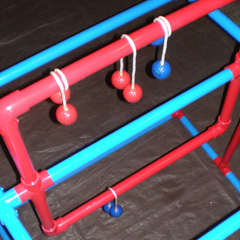 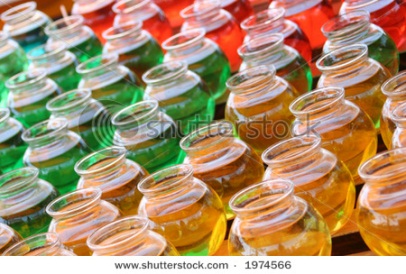 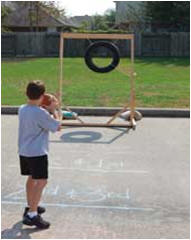 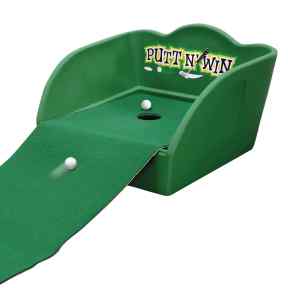 Directions:There are five questions in each round. Each round has a minute and a half time limit to answer questions and two minutes for the activity.The number of questions correct dictates the number of attempts you receive. Activity one is golf, two is football, three is ladder golf and four is Fish pong.A hole in one receives 10 points, the ladder points are 1,3 and 5, and the distances for football are worth 2, 4 and 6 points, and the cups are worth 5 and the bowls are worth 10 points.Each member of the team with the largest total number of points will receive a fish. The overall winners receive the Mathematics Lombardi Trophy!Round 1Find the area of the following rectanglesRound 2Write each fraction in reduced form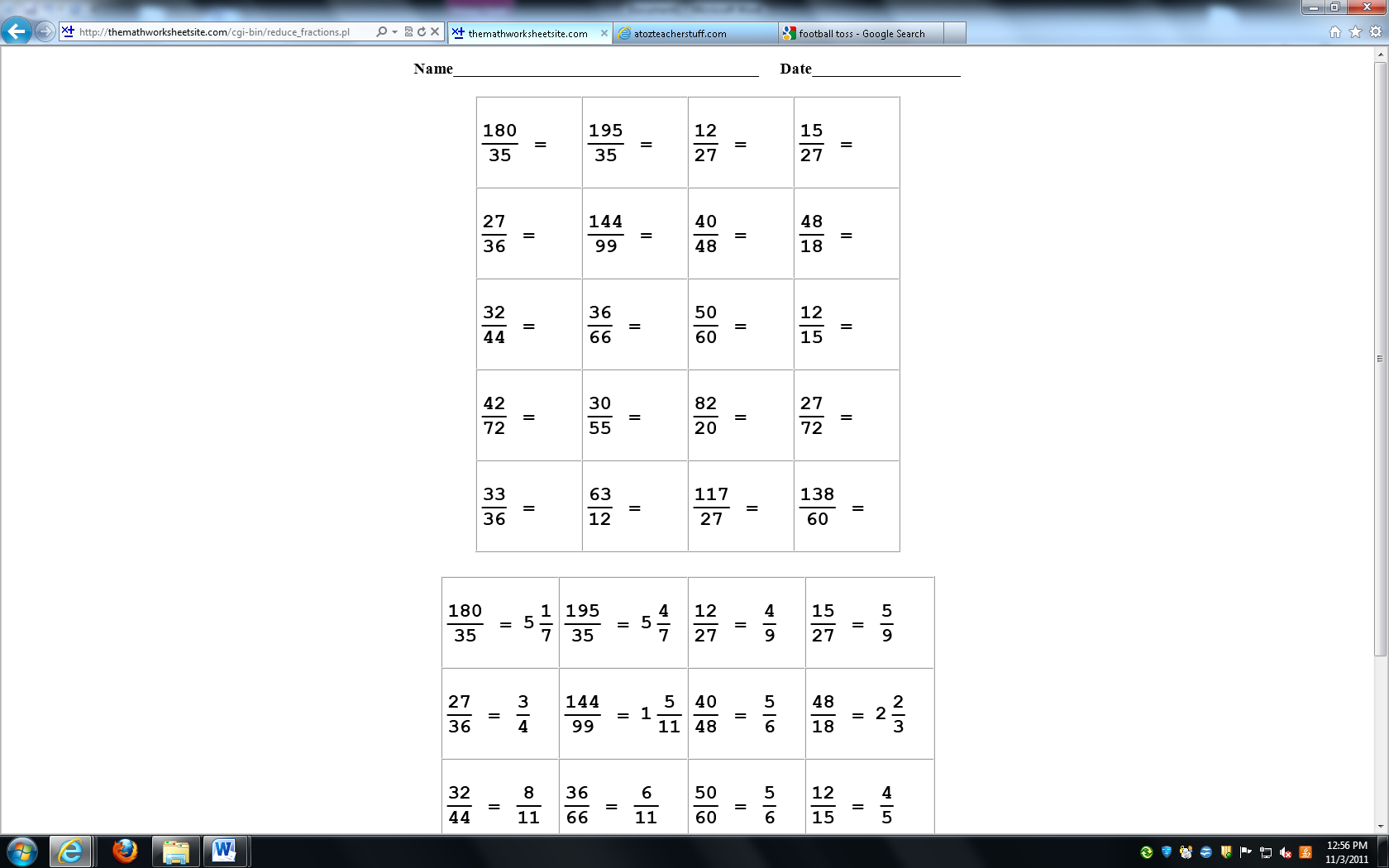 Round 3Perform the following operations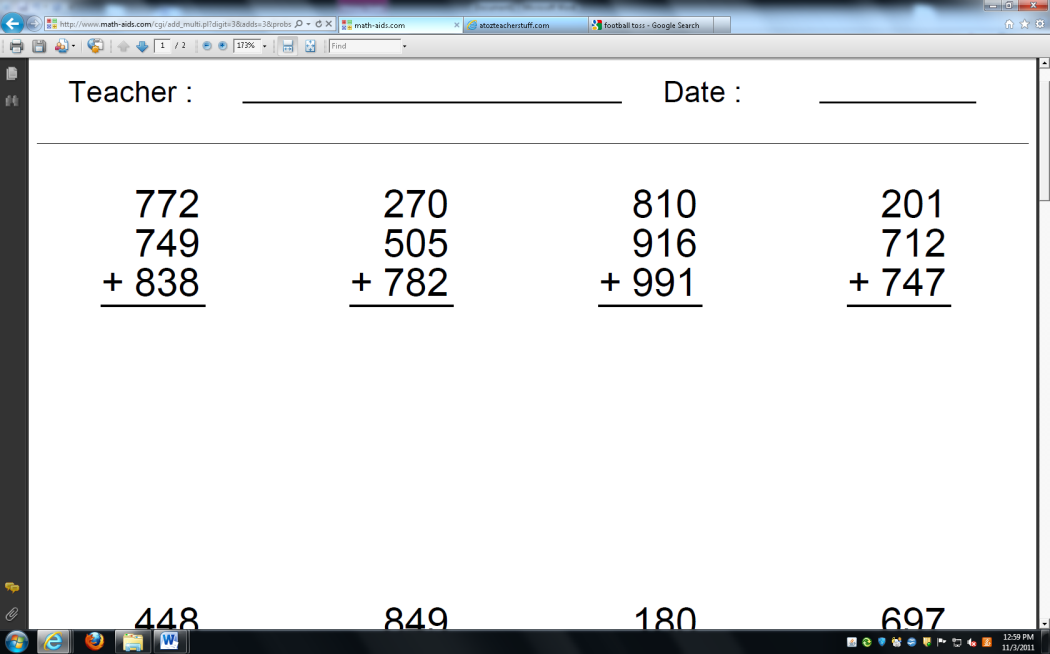 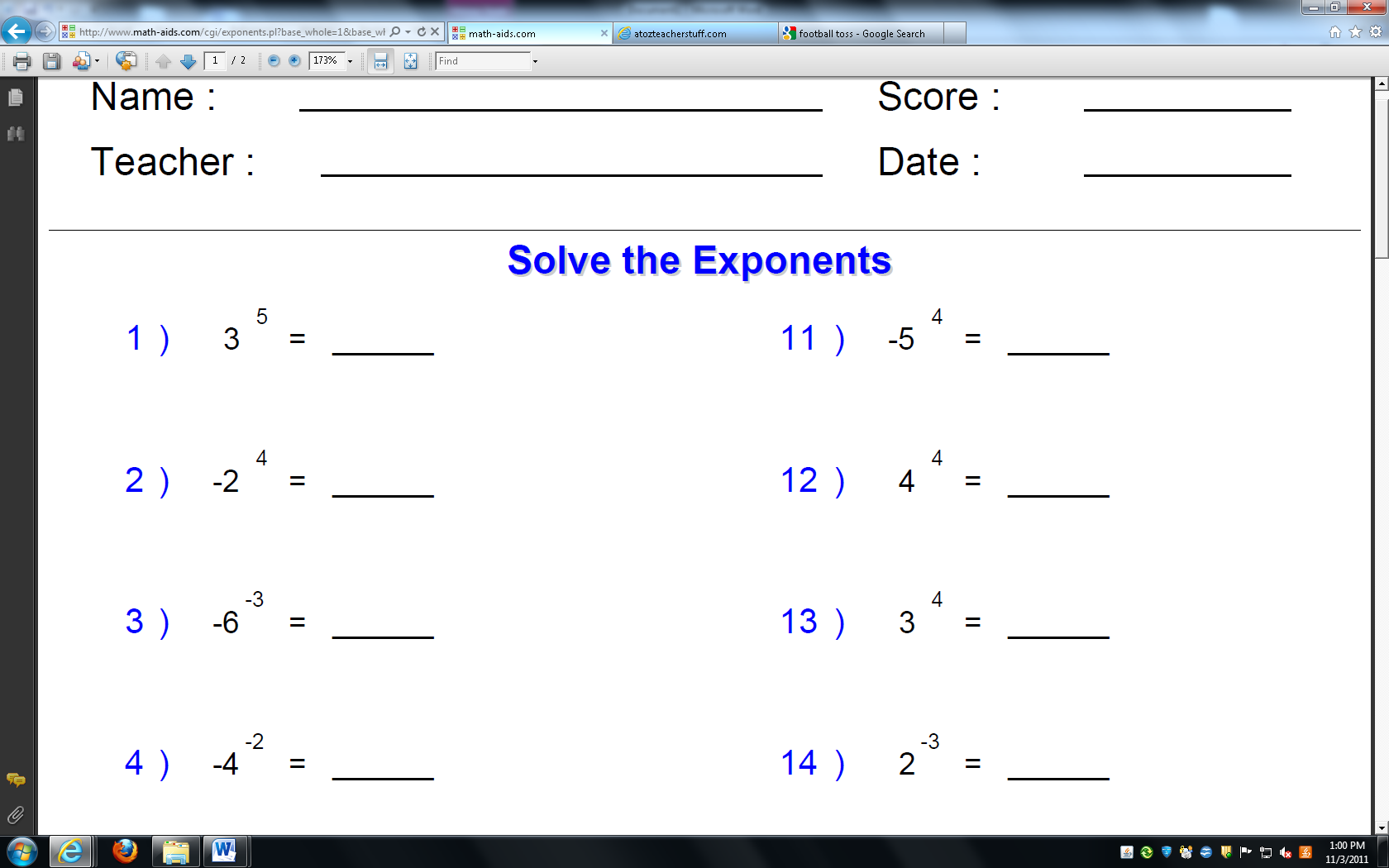 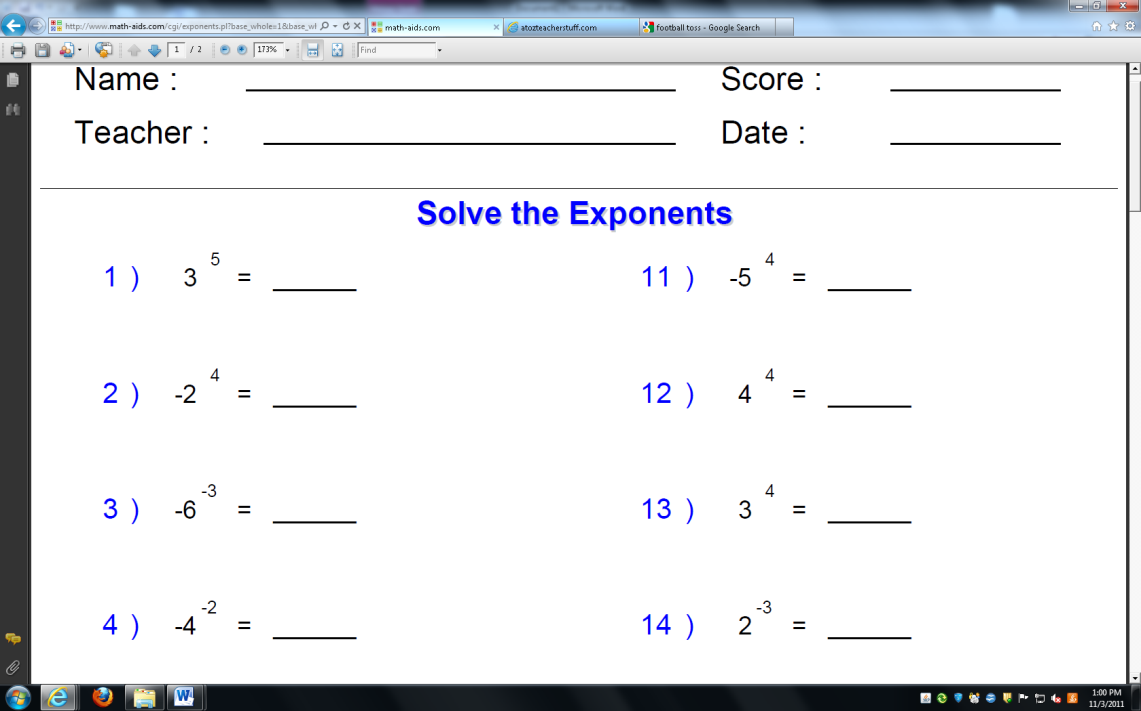 Round 4Simplify the following expressions. 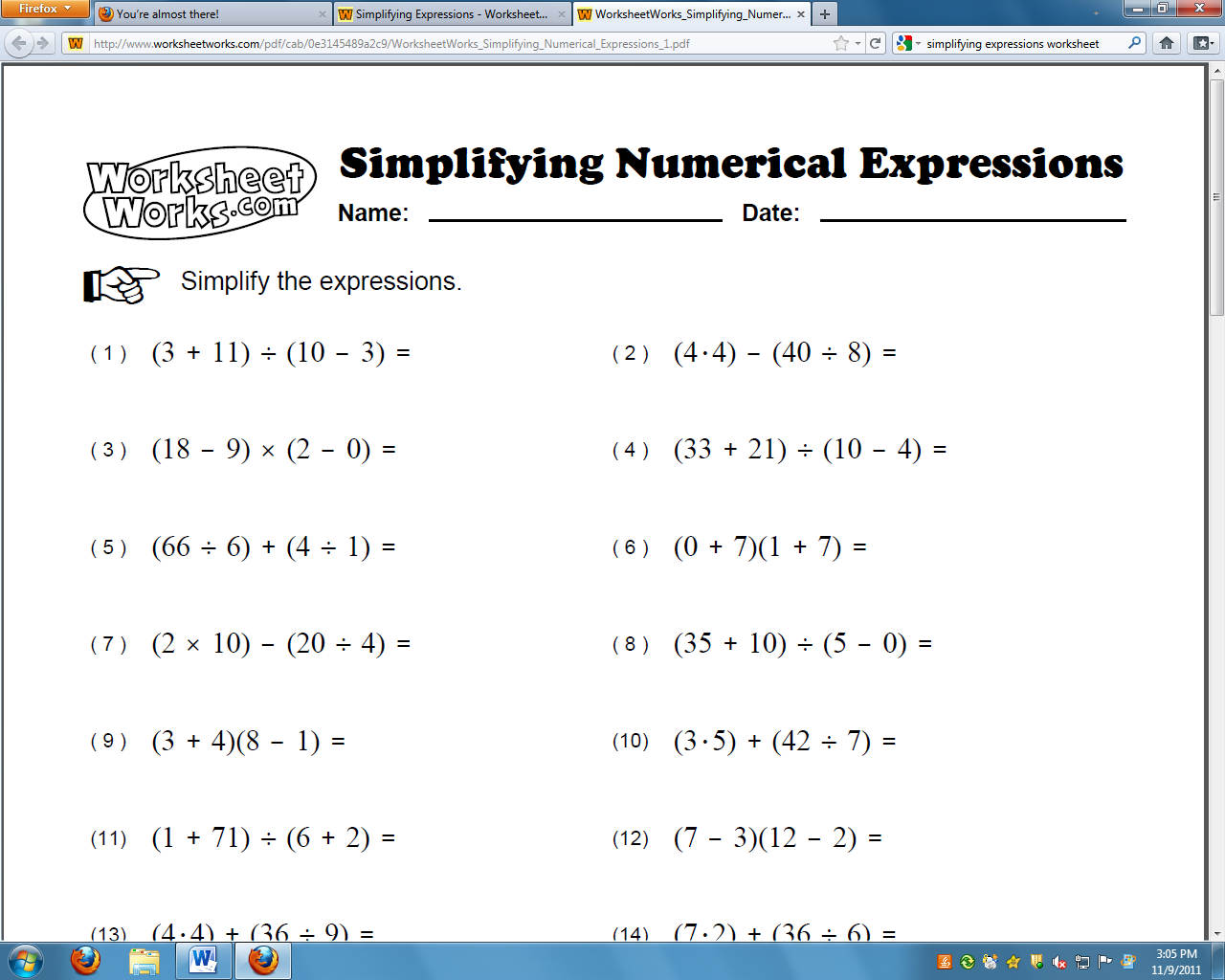 